Выплаты пенсий по доверенности продолжится до июля без подтверждения волеизъявления пенсионераПо закону пенсионер, может оформить получение своей пенсии по доверенности на другого человека. В этом случае он должен ежегодно лично посетить клиентскую службу Пенсионного фонда либо лично получить пенсию. В противном случае выплата пенсии приостанавливается. В связи с эпидемией данный порядок приостановлен, и выплата по доверенности продолжается до июля этого года.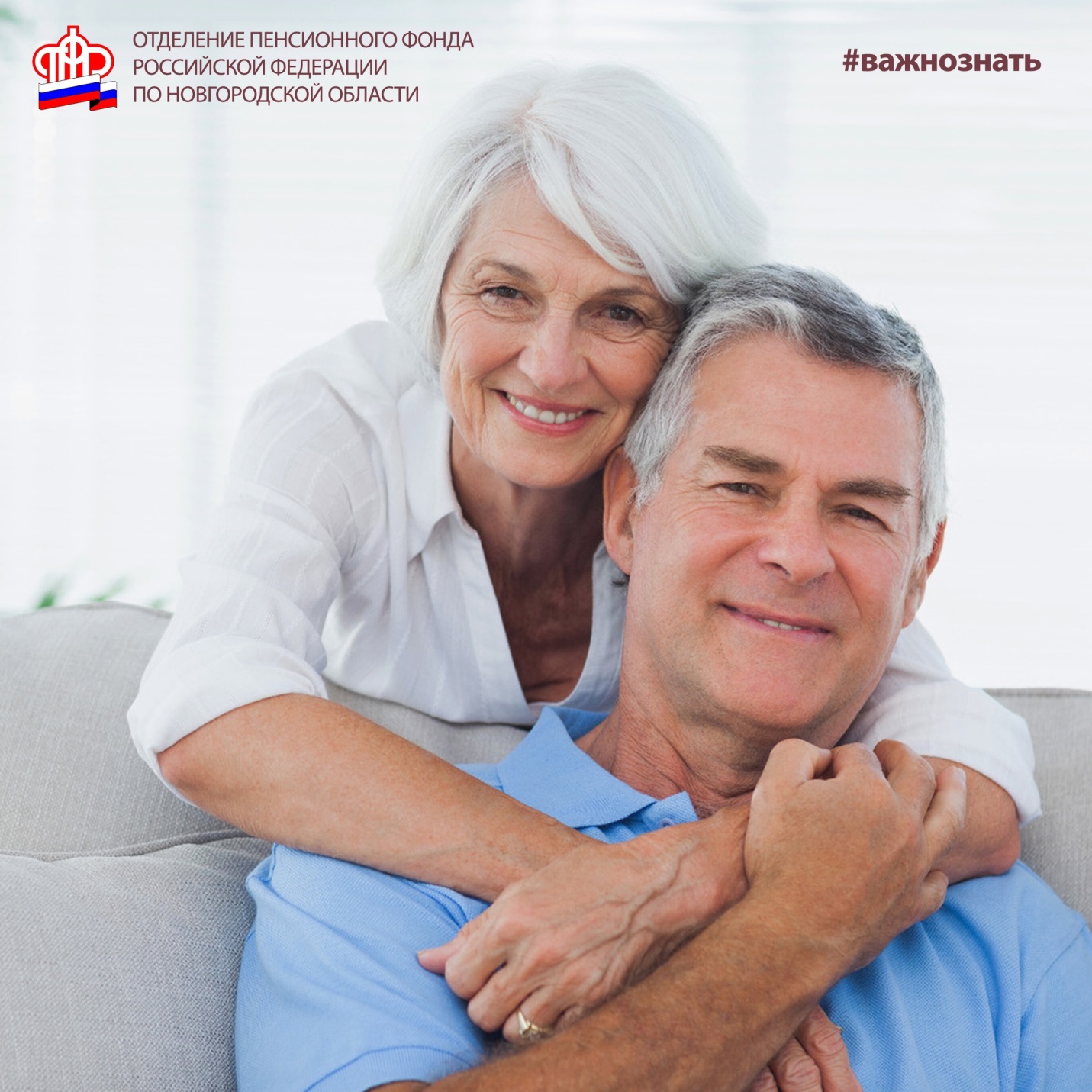 